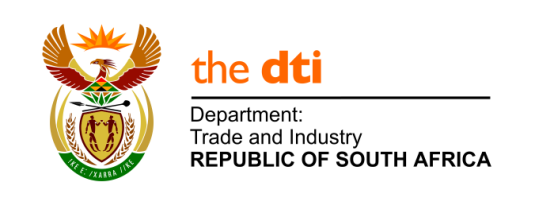 THE NATIONAL ASSEMBLYQUESTION FOR WRITTEN REPLY1509.	Mr S C Motau (DA) to ask the Minister of Trade and Industry:Whether (a) his department and (b) each entity reporting to him procured any services from and/or made any payments to (i) a certain company (Bell Pottinger) or (ii) any other public relations firms; if not, in each case, why not; if so, in each case, what (aa) services were procured, (bb) was the total cost, (cc) is the detailed breakdown of such costs, (dd) was the total amount paid, (ee) was the purpose of the payments and (ff) is the detailed breakdown of such payments?NW1651EResponse from the departmentNeither the department nor its Entities procured any services or made any payments to Bell Pottinger or any other public relations firm.